BROAS DE BATATA DOCE3 chávenas de batata doce ( cozida e escorrida)1 chávena de farinha de aveia ou espelta3 ovos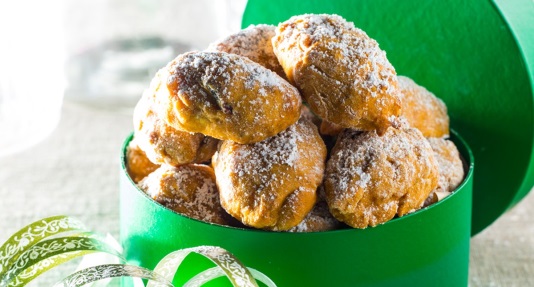 2 maçãs trituradasRaspas de limão  (a gosto)Erva doce  (a gosto) Canela em pó (a gosto)1 fio de azeite Frutos secosPré-aquecer o forno a 180ºCNuma taça, começar por juntar os ovos e o fio de azeite.Juntar a batata doce triturada, assim como o puré de maçã, a farinha, a raspa de limão, canela e erva doce. Mexer bem.Adicionar os frutos secos (opcional)Moldar com as mãos ou com a ajuda duma colher e colocar num tabuleiro forrado com papel vegetalLevar ao forno até atingir a consistência desejada.